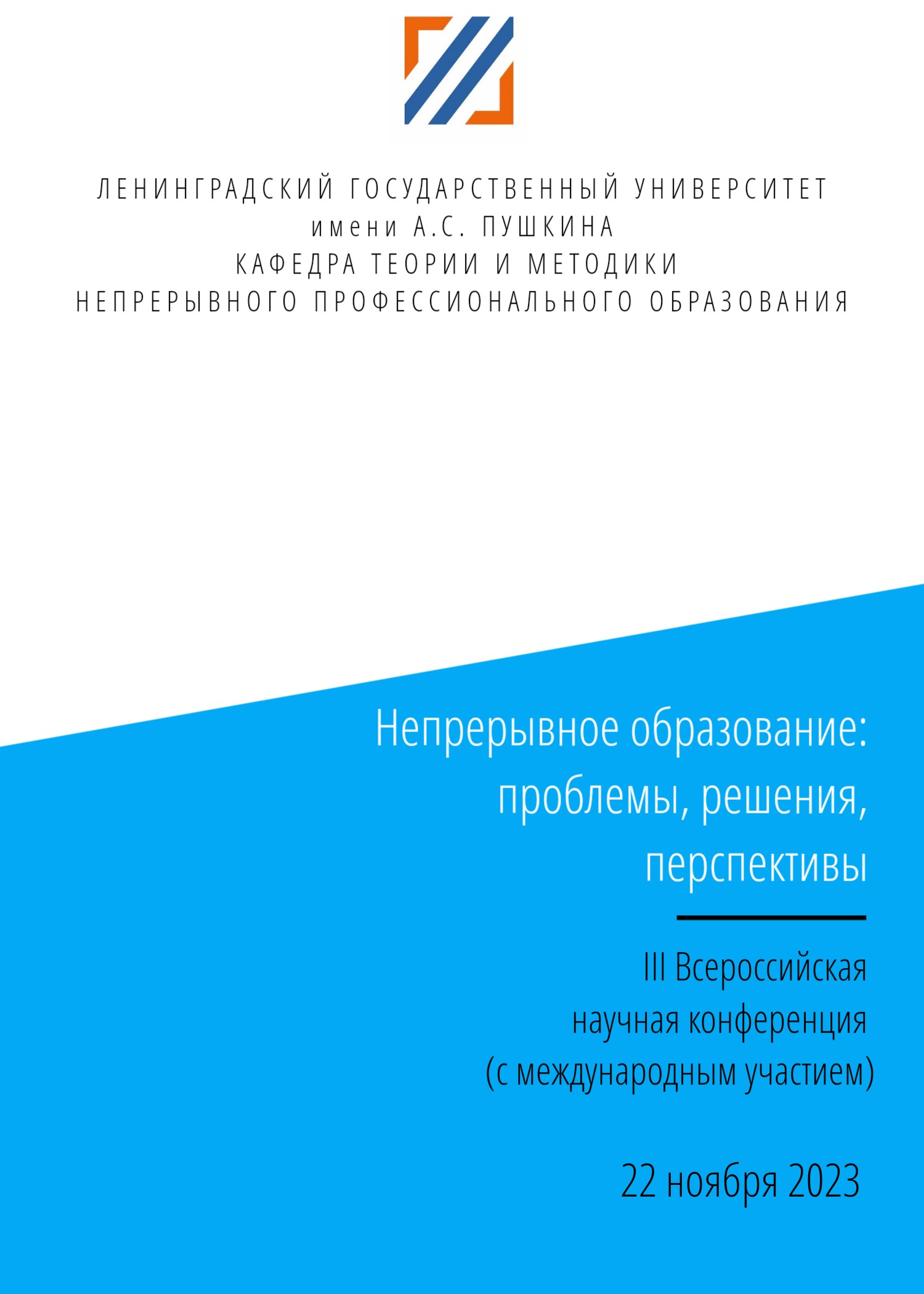 ОРГАНИЗАЦИОННЫЙ КОМИТЕТ КОНФЕРЕНЦИИДвас Григорий Викторович – ректор Ленинградского государственного университета имени А.С. Пушкина, доктор экономических наук, профессорКобрина Лариса Михайловна – проректор по научной работе Ленинградского государственного университета имени А.С. Пушкина, доктор педагогических наук, профессорПрокопенков Сергей Вячеславович – проректор по образовательной деятельности Ленинградского государственного университета имени А.С. Пушкина, доктор экономических наук, профессорЛевченко Ольга Юрьевна – зав. кафедрой теории и методики непрерывного профессионального образования Ленинградского государственного университета имени А.С. Пушкина, доктор педагогических наук, доцентСиялова Ирина Александровна –  доцент кафедры теории и методики непрерывного профессионального образования Ленинградского государственного университета имени А.С. Пушкина, кандидат педагогических наук, доцентДата проведения конференции:  22 ноября 2023 г.Ссылки для подключенияРЕГЛАМЕНТ РАБОТЫ КОНФЕРЕНЦИИПленарное заседание –  10.00  (время Московское)Секционные заседания – 13.00  (время Московское)Подведение итогов конференции – 15.30 (время Московское)Пленарные доклады – 15-20 минут Доклады секционные – 10 минутКонтактный телефон   8 (812) 466-48-38Электронная почта     kaftimnpo@lengu.ruПЛЕНАРНОЕ ЗАСЕДАНИЕ22 ноября 2023 г.     10.00ПРИВЕТСТВЕННОЕ СЛОВОПрокопенков Сергей Вячеславович – проректор по образовательной деятельности Ленинградского государственного университета имени А.С. Пушкина, доктор экономических наук, профессорГурская Виктория Сергеевна  – руководитель методической службы  Гатчинского муниципального района Ленинградской областиДОКЛАДЫЗакутняя Татьяна Викторовнакандидат педагогических наук, ГБПОУ ЛО «Гатчинский педагогический колледж им. К.Д. Ушинского», г. Гатчина, РоссияОсобенности подготовки педагогических кадров в России: исторический аспектРадевич Наталья Казимировнастарший преподаватель кафедры педагогики и предметных методик,  Государственное учреждение образования «Республиканский институт высшей школы», г. Минск, Республика БеларусьИнновационные процессы в конструировании повышения квалификации педагогических работников Республики Беларусь в дистанционной формеШмигирилова Ирина Борисовнакандидат педагогических наук, доцент, Некоммерческое акционерное общество «Северо-Казахстанский университет имени Манаша Козыбаева»г. Петропавловск, Республика Казахстан
Костина Александра АлександровнаСтратегии снижения когнитивной нагрузки как инструмент непрерывного образованияДмитриева Наталья Сергеевназаместитель директора, Автономная некоммерческая организация общеобразовательное учреждение "Школа имени императора Александра III", г. Гатчина, РоссияПрофессиональное развитие педагога в условиях деятельности образовательных организаций с  религиозным (православным) компонентом5.  Артемёнок Екатерина Николаевна кандидат педагогических наук, доцент, доцент кафедры педагогики
УО «БГПУ им. М. Танка», г. Минск, Республика Беларусь Пунчик Вероника Николаевна кандидат педагогических наук, доцент, доцент кафедры молодежной политики и социокультурных коммуникаций  ГУО РИВШ, г. Минск, Республика БеларусьКаитов Александр Пиляловичкандидат социологических наук, доцент, доцент департамента педагогики
ИППО ГАО ВО МГПУ, г. Москва, Российская Федерация Диагностика профессионально-личностного развития педагога на основе применения цифровых средствБурдакова Ольга Павловна кандидат педагогических наук, доцент, ГАОУ ВО ЛО Ленинградский государственный университет имени А.С. Пушкина, г. Санкт-Петербург, РоссияПрофессиональное развитие педагогов в контексте задач профориентации и самоопределения школьников22 ноября 2023 г.     13.00Модераторы секции:Жилина Алла Ивановна,  доктор педагогических наук,  профессор Сиялова Ирина Александровна, кандидат педагогических наук, доцентБулат Роман Евгеньевич доктор педагогических наук, доцент, ГАОУ ВО ЛО Ленинградский государственный университет имени А.С. Пушкина, г. Санкт-Петербург, РоссияБайчорова Хафиза Срафильевнакандидат педагогических наук, Военная академия материально-технического обеспечения имени генерала армии А.В. Хрулева МО РФ, г. Санкт-Петербург, РоссияОбеспечение непрерывности подготовки иностранных военнослужащих к освоению программ подготовки научных и научно-педагогических кадров в адъюнктуреИлунина Анна Александровнакандидат филологических наук, доцент, Воронежский государственный лесотехнический университет, г. Воронеж, РоссияКиселева Юлия Юрьевна Евстратова Наталья Сергеевна Востриков Павел Вячеславович Голубев Евгений СергеевичВоронежский государственный лесотехнический университет г. Воронеж, РоссияНепрерывное языковое образование в Воронежском государственном лесотехническом университете им. Г.Ф. МорозоваЖилина Алла Ивановнадоктор педагогических наук, профессор, ГАОУ ВО ЛО Ленинградский государственный университет имени А.С. Пушкина, г. Санкт-Петербург, РоссияУправление непрерывным образованием  в информационную эпохуЗинкевич Елена Романовнадоктор педагогических наук, доцент, ФГБОУ ВО «Санкт-Петербургский государственный педиатрический медицинский университет», г. Санкт-Петербург, РоссияПовышение квалификации преподавателей медицинских вузов как форма их непрерывного профессионального образованияЛустин Сергей Иванович доктор медицинских наук, профессор, ГАОУ ВО ЛО Ленинградский государственный университет имени А.С. Пушкина, г. Санкт-Петербург, РоссияКукос Софья АндреевнаРегиональный центр психологической работы Западного военного округаЛичностные особенности студентов, успешных в учебной деятельностиМангасарова Карина Викторовнапреподаватель, Муниципальное бюджетное учреждение дополнительного образования "Детская музыкальная школа №3", г. Петропавловск-Камчатский, РоссияРегиональная специфика дополнительного и среднего профессионального музыкального образования в Камчатском краеПрошкова Зоя Вячеславовнакандидат социологических наук,  Федеральный научно-исследовательский социологический центр Российской академии наукМотивы изучения иностранных языков пожилыми людьмиСамсонова Людмила НиколаевнаГБПОУ «Новгородский областной колледж искусств им. С.В. Рахманинова»Гильдия пианистов-концертмейстеров как инновационный образовательный ресурс в современной России Сиялова Ирина Александровнакандидат педагогических наук, доцент Ленинградского государственного университета имени А.С. Пушкина, Санкт-Петербург, РоссияФокина Надежда Николаевназаместитель директора по УВР, МКОУ     «Лодейнопольская ООШ №1»,  г. Лодейное Поле, РоссияЯзыки коренных малочисленных народов Ленинградской области как объект сохранения и их развития в системе дополнительного образованияЧекалев Марат Ивановичдоктор экономических наук, профессор, Бокситогорский институт (филиал) ГАОУ ВО ЛО «ЛГУ им. А.С. Пушкина», г. Бокситогорск, РоссияПрофориентация в системе подготовки менеджеровЯцевич Наталья АнатольевнаФГБОУ ВО «Санкт-Петербургский государственный педиатрический медицинский университет», г. Санкт-Петербург. РоссияРазвитие профессионально-личностных качеств врача-педиатра в системе
непрерывного медицинского образования22 ноября 2023 г.     13.00Модераторы секции:Бурдакова Ольга Павдовна, кандидат педагогических наук, доцентКнязева Татьяна Борисовна, кандидат педагогических наук, доцентАнаньина Лилия Наилевнапреподаватель, ФГБОУ ВО «Удмуртский государственный университет», г. Ижевск, РоссияФормирование общепедагогических знаний учителя в процессе профессиональной подготовкиИванова Светлана Васильевна кандидат педагогических наук, доцент, ГАОУ ВО ЛО Ленинградский государственный университет имени А.С. Пушкина, г. Санкт-Петербург, РоссияОвчинникова Елена Викторовнакандидат педагогических наук, доцент, ГАОУ ВО ЛО Ленинградский государственный университет имени А.С. Пушкина, г. Санкт-Петербург, РоссияСиялова Ирина Александровнакандидат педагогических наук, доцент Ленинградского государственного университета имени А.С. Пушкина, Санкт-Петербург, РоссияРазвитие наставничества в образовании: персонифицированный подходКрылова Марина Алексеевна кандидат социологических наук, доцент ФГБОУ ВО "СПбГЭУ"Эрлих Олег Валерьевичкандидат педагогических  наук, доцент,  СПб АППОПрофессиональная деятельность петербургских учителей в оценках родителей школьниковКуянова Светлана МиннхановнаМОБУ "Волховская средняя общеобразовательная школа №5", г. Волхов, РоссияУченическое самоуправление в управлении современной школойМалышев Алексей Ивановичкандидат педагогических наук, доцент, ГАОУ ВО ЛО Ленинградский государственный университет имени А.С. Пушкина, г. Санкт-Петербург, РоссияВетов Павел Николаевичзаведующий учебно-тренировочным физкультурным спортивным комплексом,  ГАОУ ВО ЛО Ленинградский государственный университет имени А.С. Пушкина, г. Санкт-Петербург, РоссияГотовность к организации и проведению физкультурных мероприятий в профессиональной деятельности учителя физической культурыМоисеева Наталья Анатольевнадиректор, МБОУ «Гимназия №11» г. Выборг, РоссияБорисова Лилия Антоновнаучитель, МБОУ «Гимназия №11» г. Выборг, РоссияНаставничество в школе как ресурс повышения квалификации педагогов (из опыта работы)Никитенко Лариса Николаевнаметодист управления координации методической работы, Государственное учреждение образования «Минский городской институт развития образования» Минск, Республика БеларусьДиалоговые площадки как основа непрерывного повышения профессионального мастерства педагоговПопова Марина Николаевнаучитель, ГБОУ № 604 Пушкинского района, г. Санкт-Петербург, РоссияАктуализация профессионального стандарта педагога в области финансовой грамотности с учетом введения новых образовательных стандартовСтецюнич Юлия Николаевнакандидат экономических  наук, доцент, ГАОУ ВО ЛО Ленинградский государственный университет имени А.С. Пушкина, г. Санкт-Петербург, РоссияПриоритеты развития системы образования как элемент государственной национальной  политики22 ноября 2023 г.     13.00Модераторы секции:Груздева Мария Валерьевна, кандидат педагогических наук, доцентОвчинникова Елена Викторовна, кандидат педагогических наук, доцентАнаньина Лилия Наилевнапреподаватель, ФГБОУ ВО «Удмуртский государственный университет», г. Ижевск, РоссияГайнуллина Разиля Габбасовнакандидат филологических наук, доцент, ФГБОУ ВО «Удмуртский государственный университет», г. Ижевск, РоссияМетод интенсивного обучения иностранному языкуВолошкина Светлана ПавловнаГУП «Петербургский метрополитен», г. Санкт-Петербург, РоссияНовые технологии и формы организации обучающего процесса на примере организации обучения машинистов электропоезда метрополитенаГруздева Мария Валерьевнакандидат педагогических наук, доцент, ГАОУ ВО ЛО Ленинградский государственный университет имени А.С. Пушкина,,  г. Санкт-Петербург, РоссияАмфилохиева Мария Вальтеровнаучитель, ГБОУ Президентский физико-математический лицей № 239 Центрального района, г. Санкт-Петербург, Россия«Петербургская методическая школа учителей словесности» как общероссийская и международная площадка повышения педагогической квалификацииЛихачева Маргарита Евгеньевнастарший преподаватель, Военный учебно-научный центр Военно-морского Флота «Военно-морская академия им. Адмирала Флота Советского Союза Н.Г. Кузнецова», г. Санкт-Петербург, РоссияИз опыта применения образовательной инфографики в процессе непрерывного развития устной профессиональной коммуникации у иностранных военнослужащих в рамках изучения темыКнязева Татьяна Борисовнакандидат педагогических наук, доцент, ГАОУ ДПО "Ленинградский областной институт развития образования" Модель сетевого образовательного пространства ЛО для реализации ИОМ способных учащихсяКостренкова Анна Владимировна учитель-дефектолог, ГБОУ школа № 621 Санкт-Петербурга, г.Колпино, РоссияНегматов Анвар Содикджоновичучитель, ГБОУ школа № 621 Санкт-Петербурга, г. Колпино, РоссияРоль развития мышления в преемственности профориентированного образования в условиях общеобразовательной школыНоздров Павел Алексеевичпреподаватель, Международная академия "Сенделта", г. Шэньчжэнь, Китай.Разработка критериев выставления оценки для заданий различных типов, на примере оценивания обучающихся бакалавриата по направлению Педагогическое образованиеПарфёнова Татьяна Васильевна Плотникова Анна ЕвгеньевнаФедеральное государственное бюджетное профессиональное образовательное учреждение «Санкт-Петербургский медико-технический колледж Федерального медико-биологического агентства»Развитие математической компетентности будущих медицинских работников в системе непрерывного медицинского образованияСеврюгина Анастасия Алексеевнапреподаватель, ГБПОУ СО «Свердловский колледж искусств и культуры», г. Екатеринбург, РоссияПроектирование литературной экскурсии как форма организации непрерывного образования (по книге Алексея Иванова «Ёбург»)Ситникова Оксана Владимировнакандидат педагогических наук, доцент, Ставропольский филиал МПГУ, г. Ставрополь, РоссияОбраз казачества в произведениях искусства в "мастерской" педагога22 ноября 2023 г.     13.00Модераторы секции:Левченко Ольга Юрьевна,  доктор педагогических наук,  доцентСтецюнич Юлия Николаевна,  кандидат экономических  наук, доцентАртемьева Евгения Владимировнапреподаватель, ГУМРФ имени адмирала С.О. Макарова, 
г. Санкт-Петербург, РоссияИнновационные формы обучения на занятиях по английскому языку2.   Каракулев Александр Дмитриевичаспирант, ГАОУ ВО ЛО Ленинградский государственный университет имени А.С. Пушкина, г. Санкт-Петербург, РоссияМальцева Наталья Александровна аспирант, ГАОУ ВО ЛО Ленинградский государственный университет имени А.С. Пушкина, г. Санкт-Петербург, РоссияЦифровая инфраструктура как фактор развития непрерывного образования 3.   Левченко Ольга Юрьевнадоктор педагогических наук, доцент, ГАОУ ВО ЛО Ленинградский государственный университет имени А.С. Пушкина, г. Санкт-Петербург, РоссияИспользование электронных образовательных ресурсов при реализации дополнительных профессиональных программ4.  Негреева Валентина Владимировнакандидат экономических наук, доцент, ФГБОУ ВО "Санкт-Петербургский университет ГПС МЧС России", г. Санкт-Петербург, РоссияКовалькова Светлана Владимировназаместитель директора по воспитательной работе, МОБУ "Осельковская СОШ", п. Осельки, РоссияРашитова Мария ИльиничнаФГБОУ ВО "Санкт-Петербургский университет ГПС МЧС России", г. Санкт-Петербург, РоссияКибербезопасность в сфере образования5.Потоцкий Анатолий Витальевичаспирант, ГАОУ ВО ЛО Ленинградский государственный университет имени А.С. Пушкина, г. Санкт-Петербург, РоссияЗиброва Юлия Анатольевнаучитель, ГБОУ школа № 203 Красносельского района, г. Санкт-Петербург, РоссияФормирование функциональной грамотности учащихся на уроках иностранного языка при помощи технологии «Веб-квест» в условиях непрерывного образования6.Соколов Никита Юрьевичначальник отдела по работе с абитуриентами, ФГБОУ ВО "Санкт-Петербургский университет ГПС МЧС России" г. Санкт-Петербург, РоссияИспользование онлайн ресурсов в профориентации: проблемы и перспективыЧалая Наталья Валерьевназаведующий кабинетом педагогического опыта и сетевых ресурсов методического отдела,  учреждение образования «Минский государственный дворец детей и молодежи», г. Минск,  Республика БеларусьИнформационно-методическое сопровождение педагогической деятельности в условиях цифровизации образования22 ноября 2023 г.     13.00Модераторы секции:Жукова Оксана Геннадьевна, кандидат педагогических наук, доцентЗакутняя Татьяна Викторовна, кандидат педагогических наук, доцентБыкова Ирина Владимировназаместитель заведующего по основной деятельности, государственное учреждение образования «Детский сад № 13 г. Могилева», г. Могилев, Республика БеларусьВойтович Наталья Васильевназаведующий, государственное учреждение образования «Детский сад № 13 г. Могилева», г. Могилев, Республика БеларусьПрофессиональные компетенции руководителя в организации инновационной деятельности учреждения дошкольного образованияВасильева Татьяна Ивановназаместитель заведующего по УВР, МБДОУ №36 г. Тосно, РоссияАлександрова Юлия Анатольевнапедагог-психолог,  МБДОУ №36 г. Тосно, РоссияОбразовательный проект «Русская сторонка» по приобщению детей старшего дошкольного возраста к культурным ценностям и народным традициям РоссииЖукова Оксана Геннадьевна кандидат педагогических наук, доцент,  ГАОУ ВО ЛО Ленинградский государственный университет имени А.С. Пушкина,  г. Санкт-Петербург, РоссияШашко Людмила ВладимировнаГОУ школа-интернат №8 Пушкинского района Санкт-Петербурга, г. Санкт-Петербург, РоссияПриобщение детей старшего дошкольного возраста к культуре и истории России в условиях реализации ФГОС и ФОП дошкольного образованияКазанникова Анна Вячеславовназаместитель директора по УВР,   ГБОУ прогимназия «Радуга» № 624, г. Санкт-Петербург, РоссияПрактика воспитательной работы дошкольных образовательных организаций в условиях реализации ФОПНоздрачева Екатерина Ивановна учитель-дефектолог, логопед, МБДОУ №36 г. Тосно, РоссияПронина Елена Юрьевнаучитель-дефектолог, логопед, МБДОУ №36 г. Тосно, РоссияНаставничество как форма обеспечения профессионального становления педагога в дошкольной образовательной организацииЧурсина Юлия Павловнастарший воспитатель, МОБУ «СОШ «Кудровский ЦО № 2», г.Кудрово, РоссияНезависимая оценка качества образования при взаимодействии ДОО с социальными партнерамиШадрина Анна Владимировнастарший воспитатель Кузнецова Ольга Валентиновнамузыкальный руководитель Подлесных Антонина Сергеевнамузыкальный руководитель Борисова Екатерина Евгеньевнавоспитатель ГБДОУ детский сад №18 комбинированного вида  Пушкинского района,  г. Санкт-Петербург, РоссияСистема организации и проведения интерактивных мероприятий на примере ДОУПленарное заседаниеhttps://lengu.ktalk.ru/rkvsflo7emxfСекция 1Теоретико-методологические проблемы непрерывного образования
https://lengu.ktalk.ru/hhdv576two6vСекция 2Профессиональное развитие педагогических кадров в контексте новых вызовов https://lengu.ktalk.ru/hci02ssfx3r2Секция 3Новые технологии и формы организации образовательного процесса в условиях непрерывного профессионального образованияhttps://lengu.ktalk.ru/prs814tqq99dСекция 4Цифровая инфраструктура как фактор развития непрерывного образованияhttps://lengu.ktalk.ru/rkvsflo7emxfСекция 5Непрерывное профессиональное образование: теория и практика работыдошкольных образовательных организаций в условиях реализации ФОП и ФГОС ДОhttps://lengu.ktalk.ru/fcrsbb7vrlkpПодведение итогов конференцииhttps://lengu.ktalk.ru/rkvsflo7emxfСекция 1 Теоретико-методологические проблемы непрерывного образованияСекция 2 Профессиональное развитие педагогических кадров в контексте новых вызововСекция 3Новые технологии и формы организации образовательного процесса в условиях непрерывного профессионального образованияСекция 4Цифровая инфраструктура как фактор развития непрерывного образованияСекция 5Непрерывное профессиональное образование: теория и практика работы дошкольных образовательных организаций в условиях реализации ФОП и ФГОС  ДО